2 марта  праздник , посвященный Международному Женскому дню 8 марта  прошел в старшей группе под названием «Солнышко лучистое»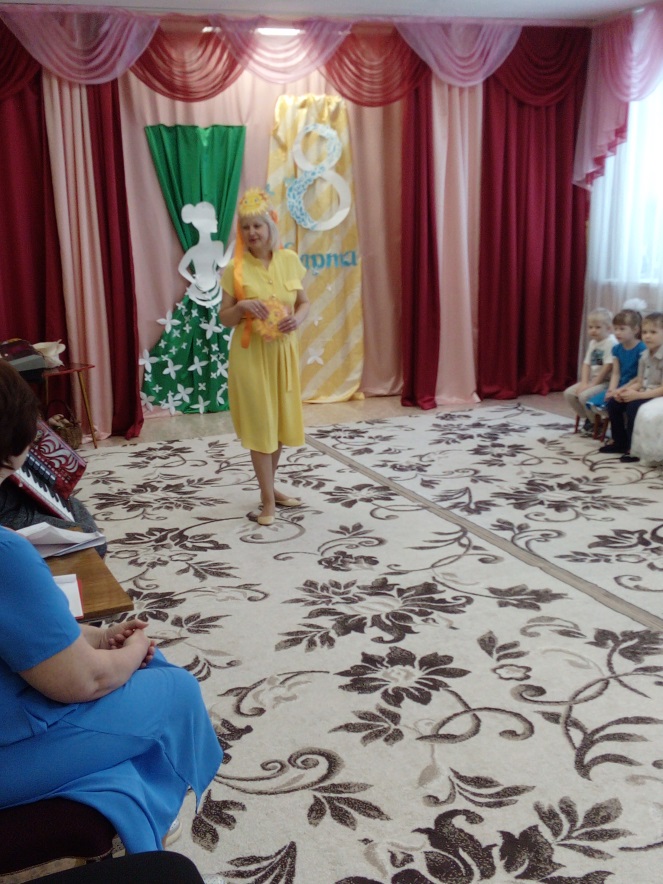 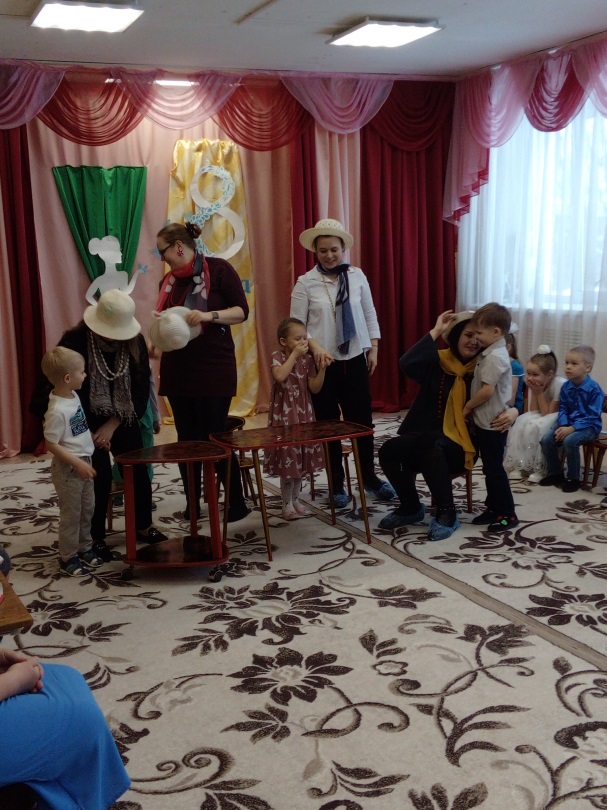 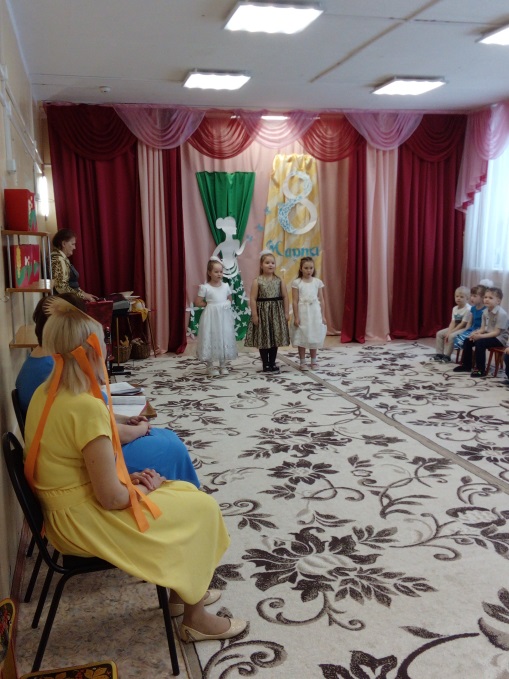 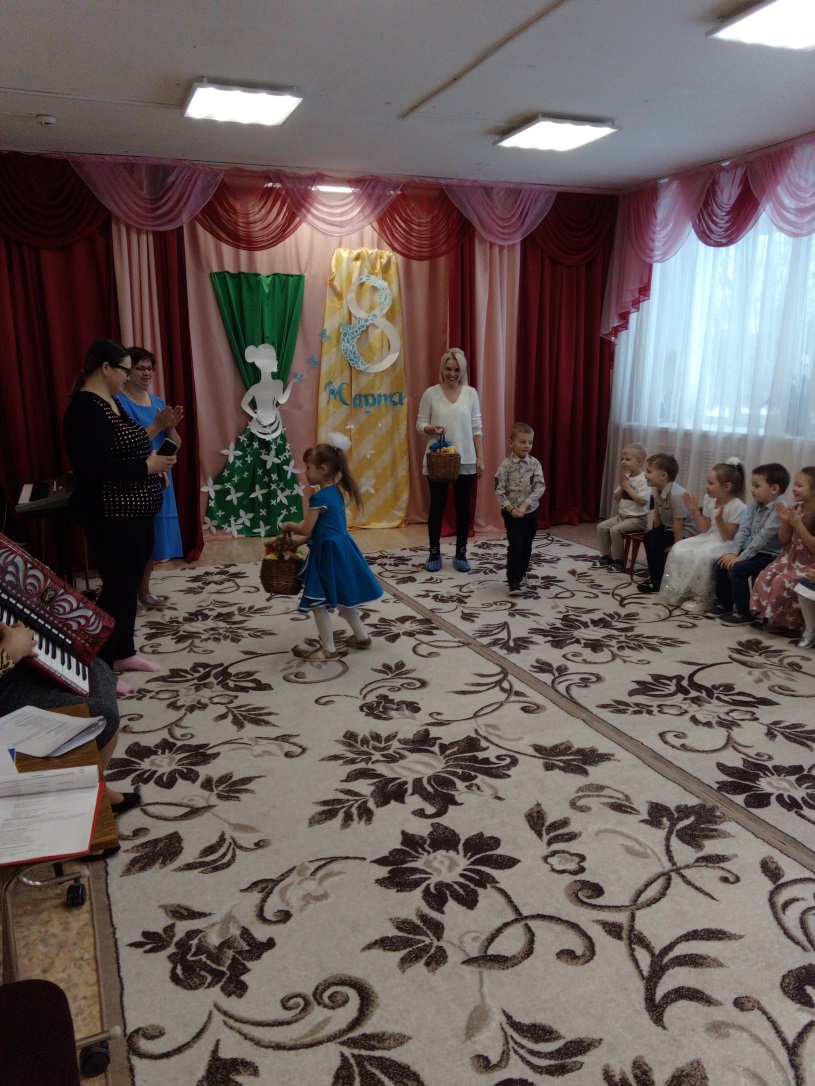 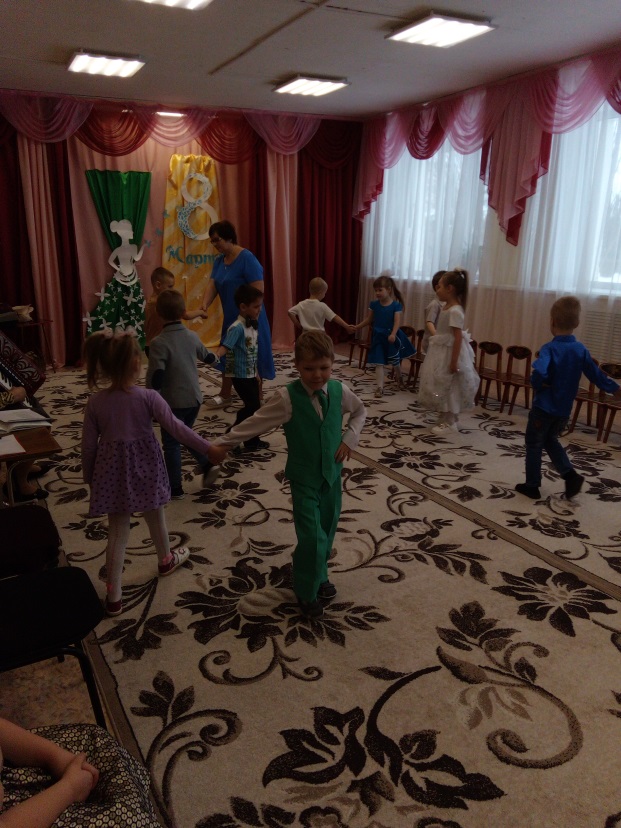 